SPEAKING EVALUATION NAME: DATE:For the speaking part, you are going to créate a CONVERSATION between the carácter on the comic down below, you hace to describe what are they doing and  have a Little conversation mentioning:Personal informationNew wordsNumbersAdressYou can use the website SPEAKPIPE to record the audio and PASTE the link right here.The audio has to last at leats 2:30 minutes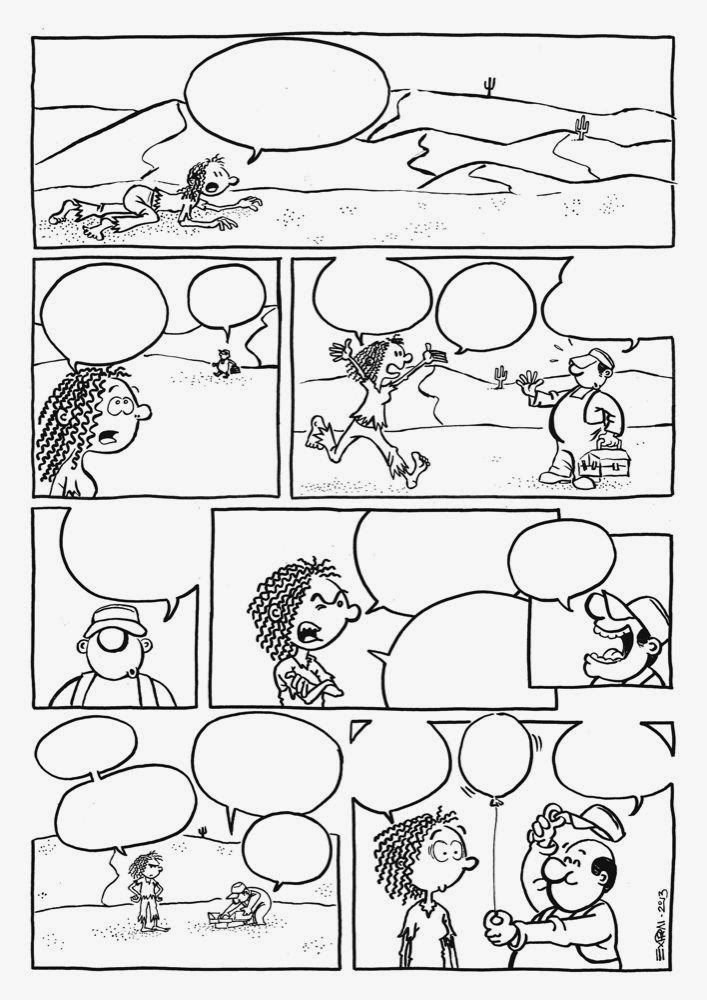 